Советы выпускникам:Подготовка к экзамену Подготовьте место для занятий: убери со стола лишние вещи, удобно расположи нужные учебники, пособия, тетради, бумагу, карандаши и т.п. Введите в интерьер комнаты желтый и фиолетовый цвета (они повышают интеллектуальную активность). Для этого достаточно картинки или эстампа в этих тонах. Составьте план занятий. Для начала определите: кто вы – «сова» или «жаворонок», и в зависимости от этого максимально используйте утренние или вечерние часы. Составляя план на каждый день подготовки, необходимо четко определить, что именно сегодня будет изучаться. Не вообще: «немного позанимаюсь», а какие именно разделы и темы. Начните с самого трудного раздела, с того  материала, который знаете хуже всего. Но если Вам трудно «раскачаться», можно начать с того материала, который наиболее всего интересен и приятен. Чередуйте занятия и отдых: 40 минут занятий, затем 10 минут – перерыв. Во время перерыва можно помыть посуду, полить цветы, сделать зарядку, принять душ. Выполняйте как можно больше различных опубликованных тестов по этому предмету. Эти тренировки ознакомят Вас с конструкциями тестовых заданий. Тренируйтесь с секундомером в руках, засекайте время выполнения тестов (на 1 задание в части А в среднем должно уходить не более 2-х минут). Готовясь к экзаменам, мысленно рисуйте себе картину триумфа. Никогда не думайте о том, что не справишься с заданием. Оставьте один день перед экзаменом на то, чтобы еще раз повторить самый трудные вопросы.Накануне экзамена Многие считают: для того, чтобы полностью подготовиться к экзамену, не хватает всего одной, последней перед ним ночи. Это неправильно. Вы устали, и не надо себя переутомлять. Напротив, с вечера совершите прогулку, перед сном примите душ. Выспитесь как можно лучше, чтобы встать с ощущением «боевого» настроя. В пункт сдачи экзамена Вы должны явиться, не опаздывая, лучше за 15-20 минут до начала тестирования Если на улице холодно, не забудьте тепло одеться, ведь Вы будете сидеть на экзамене 3 часа.Перед началом тестирования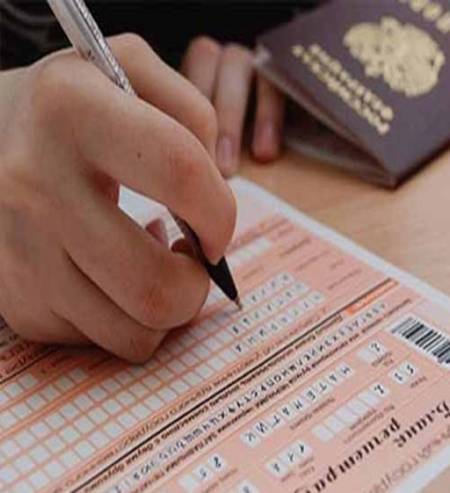  В начале тестирования Вам сообщат необходимую информацию (как заполнять бланк, какими буквами писать, как кодировать номер школы и т.д.). Будьте внимательны!!! От того, как Вы внимательно запомните все эти правила, зависит правильность Ваших ответов!Во время тестирования Пробегите глазами весь тест, чтобы увидеть, какого типа задания в нем содержатся. Внимательно прочитаете вопрос до конца, чтобы правильно понять его смысл. Если не знаете ответа на вопрос или не уверены, пропустите его, чтобы потом к нему вернуться. Начните с легкого! Начните отвечать на те вопросы, в знании которых Вы не сомневаетесь, не останавливаясь на тех, которые могут вызвать долгие раздумья. Научитесь пропускать трудные или непонятные задания. Помните: в тексте всегда найдутся вопросы, с которыми Вы обязательно справитесь. Думайте только о текущем задании! Когда Вы делаете новое задание, забудьте все, что было в предыдущем. Помните, задания в текстах не связаны друг с другом, поэтому знания, которые Вы применили в одном решенном Вами, как правило, не помогают, а только мешают сконцентрироваться и правильно решить новое задание. Многие задания можно быстрее решить, если не искать сразу правильный вариант ответа, а последовательно исключать те, которые явно не подходят. Метод исключения позволяет в итоге сконцентрировать внимание всего на одном-двух вариантах, а не на всех пяти-семи. Оставьте время для проверки своей работы, чтобы успеть пробежать глазами и заметить явные ошибки. Если не уверены в выборе ответа, доверьтесь интуиции!